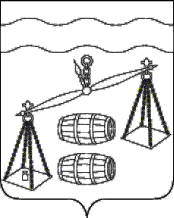 Администрация  сельского поселения"Деревня Радождево"Сухиничский район Калужская областьПОСТАНОВЛЕНИЕ   от 13.10.2023года			                               		№ 28        	В соответствии с постановлением администрации сельского поселения «Деревня Радождево» от 31.07.2020 № 17 «Об утверждении Порядка принятия решения о разработке муниципальных программ сельского поселения «Деревня Радождево», их формирования, реализации и проведения оценки эффективности реализации», руководствуясь Уставом сельского поселения «Деревня Радождево», администрация СП «Деревня Радождево»ПОСТАНОВЛЯЕТ:Внести в постановление администрации сельского поселения «Деревня Радождево» от 27.09.2019 №27 "Об утверждении муниципальной программы сельского поселения "Деревня Радождево" «Развитие молодежной политики и спорта на территории СП «Деревня Радождево» на 2020-2025 годы" (далее - постановление) следующие изменения: 	1.1. Пункт 1 постановления изложить в следующей редакции: "Утвердить муниципальную программу сельского поселения "Деревня Радождево" «Развитие молодежной политики и спорта на территории СП «Деревня Радождево» на 2020-2026 годы" (прилагается)".	1.2. В приложении "Муниципальная программа «Развитие молодежной политики и спорта на территории СП «Деревня Радождево» на 2020-2026 годы" (далее - программа) по всему тексту программы слова "на 2020-2025 годы" заменить на слова "на 2020-2026 годы";	1.3. В паспорте программы Объемы и источники финансирования Программы дополнить строкой " в 2026 году - 40 тыс.рублей";	1.4. Таблицу подраздела 2.2. раздела 2 программы изложить в новой редакции согласно приложению №1 к настоящему постановлению.	1.5. Таблицу раздела 5 Программы изложить в новой редакции согласно приложению №2 к настоящему постановлению.2. Настоящее постановление вступает в силу после его обнародования.3. Контроль за исполнением настоящего постановления оставляю за собой.    Глава  администрации сельского    поселения «Деревня Радождево»                                               Н. А. Журакова  Приложение №1к постановлению № 28от 13.10.2023Приложение №2к постановлению № 28от 13.10.2023О внесении изменений в постановление администрации СП «Деревня Радождево» от 27.09.2019 №27 "Об утверждении муниципальной программы сельского поселения "Деревня Радождево" «Развитие молодежной политики и спорта на территории СП «Деревня Радождево» на 2020-2025 годы» №п/пНаименование индикатора (показателя)Ед. измЗначение по годамЗначение по годамЗначение по годамЗначение по годамЗначение по годамЗначение по годамЗначение по годамЗначение по годамЗначение по годам№п/пНаименование индикатора (показателя)Ед. измГод, предшествующий году разработки муниципальной программыГод, разработки муниципальной программыРеализация муниципальной программыРеализация муниципальной программыРеализация муниципальной программыРеализация муниципальной программыРеализация муниципальной программыРеализация муниципальной программыРеализация муниципальной программы№п/пНаименование индикатора (показателя)Ед. измГод, предшествующий году разработки муниципальной программыГод, разработки муниципальной программы2020 год2021 год2022 год2023 год2024 год2025 год2026 год1234567891011121Проведение конкурсов и других мероприятий с участием молодежи7666666662Проведение рейдов в местах массового пребывания молодежи1215151515151515153Проведение спортивных соревнований различной направленности666666666№п/пНаименование Наименование главного распорядителя средств бюджета МРОбъемы финансирования (тыс. руб.)Объемы финансирования (тыс. руб.)Объемы финансирования (тыс. руб.)Объемы финансирования (тыс. руб.)Объемы финансирования (тыс. руб.)Объемы финансирования (тыс. руб.)Объемы финансирования (тыс. руб.)Объемы финансирования (тыс. руб.)№п/пНаименование Наименование главного распорядителя средств бюджета МРИсточникифинансированияВсего2020202120222023202420252026  1         2        3     4    5  6   7   8   9  10  1112 1.Проведение конкурсов ,акций и мероприятий различной направленности с участием молодежиАдминистрацияСП«Деревня Радождево»Бюджет  СП 210,030,030,030,030,030,030,030,02Развитие физической культуры и спорта на территории сельского поселения «Деревня Радождево»- Обеспечение спортивным инвентарём спортивной площадки- Проведение соревнований различной направленностиАдминистрацияСП«Деревня Радождево"Бюджет  СП70,010,010,010,010,010,010,010,0ВСЕГО   по ПРОГРАММЕ:ИТОГО:280,040,040,040,040,040,040,040,0